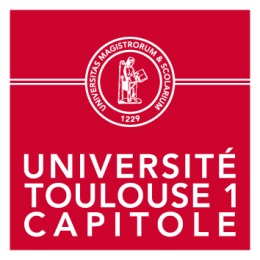 Toulouse, le 25 août 2015En librairie aujourd’huiViolence politique totaleUn défi pour les sciences socialesEssai de Jérôme FerretMaitre de conférences en sociologie à l’Université Toulouse 1 CapitoleISBN : 978-2-37344-028-7Lemieux ÉditeurAlors que l’actualité récente de l’attaque déjouée d’un Thalys fait la une des média, la parution de ce nouvel ouvrage du sociologue Jérôme Ferret permet d'interroger les formes actuelles de violences les plus radicales et la capacité des sciences sociales à les expliquer, du politique à les contrer.L’ouvrageDu 11 septembre 2001 aux attentats de 2015, les sciences sociales se trouvent incontestablement perturbées dans leur capacité à expliquer la résurgence des formes de violence les plus radicales. Car plutôt que de parler de terrorisme, le sociologue Jérôme Ferret préfère qualifier ce phénomène de « violence politique totale ».Loin de constituer un phénomène nouveau, ces événements nous invitent à reconsidérer des questions sociologiques fondamentales, que cet essai recense et discute.Les sciences sociales, face à la concurrence des experts de tous ordres, sauront-elles de nouveau éclairer, expliquer le monde en train de se défaire et de se faire ?L’auteurJérôme Ferret, est sociologue, maître de conférences à l’Université Toulouse 1 Capitole, membre du laboratoire de recherche IDETCOM et membre associé du CADIS (EHESS-CNRS). Il a notamment  codirigé avec Christian Mouhanna l’ouvrage Peurs sur les villes (PUF, 2005). En savoir plus sur Jérôme Ferret : Academia : https://univ-toulouse.academia.edu/J%C3%A9r%C3%B4meFERRETTwitter :  @j_ferretLemieux Éditeur : http://www.lemieux-editeur.fr/Contact : Jérôme Ferret05 61 12 87 13 ou 07 86 91 36 21jerome.ferret@ut-capitole.frTélécharger la première de couverture : https://filez.ut-capitole.fr/qbieUniversité Toulouse Capitole, une recherche d’excellence pour des formations de haut niveau : UT Capitole est fière de compter le Prix Nobel d’économie 2014, Jean Tirole, parmi ses enseignants-chercheurs. Cette consécration est l’aboutissement d’une stratégie d’établissement tournée vers l’excellence de sa Recherche au service de Formations de haut niveau.Spécialisée dans les domaines du droit, de l’économie et de la gestion, notre université s’appuie sur la réputation de ses trois principales composantes : Faculté de droit et science politique, École d’économie-TSE, École de management (IAE) pour rayonner au plan international. Ses jeunes composantes : Faculté d’informatique, Faculté d’administration et communication et Institut Universitaire de Rodez viennent enrichir son potentiel scientifique et son offre de formation. Un Département des langues et civilisations forme nos étudiants aux langues pour leur ouvrir les portes de l’international.Toujours à la pointe de l’innovation, notre université vient de créer la première École européenne de droit dont la vocation est de préparer ses meilleurs étudiants en droit à exercer leurs compétences au-delà de nos frontières.En 2012, la Commission européenne a attribué à notre université le label Centre d’excellence Jean-Monnet qui confirme la qualité de notre Recherche et de nos Formations sur les questions européennes. Autonome depuis le 1er janvier 'Université Toulouse Capitole trouve son origine dans la faculté de droit canonique créée en 1229. Il est possible de suivre l’actualité scientifique de notre université en recevant chaque trimestre sa revue en ligne Comprendre pour entreprendre.L'Université Toulouse Capitole est membre fondateur de la Communauté d’Université et d’Établissements « Université Fédérale de Toulouse Midi-Pyrénées » ce qui lui permet de mettre en commun des moyens pour que son offre bénéficie de toutes les potentialités du site toulousain.Retrouvez :L’agenda d’UT Capitole : www.ut-capitole.fr/agendaLes actualités d’UT Capitole : www.ut-capitole.fr/actualites"Comprendre pour entreprendre, droit, économie, gestion : des expertises pour éclairer un monde en mutation" : http://magazine.ut-capitole.fr/, revue destinée à éclairer l'actualité grâce aux analyses des enseignants-chercheurs de l'université (économistes, juristes, spécialistes du management...) et à diffuser de manière accessible leurs recherches originales.